datum vydání: 17.11.2022Bezpečnostní listpodle 1907/2006/ES, Článek 31Číslo verze 1strana 1/10Revize: 17.11.2022*            ODDÍL 1: Identifikace látky/směsi a společnosti/podniku· 1.1 Identifikátor výrobku· Obchodní název přípravku:  MAX COLOR- Značkovací sprej, 500 ml  UFI: 1EW1-E0F9-N00K-KCXS· (Číslo výrobku) product ID.: REZ692· 1.2 Příslušná určená použití látky nebo směsi a nedoporučená použití· Oblast použití SU21  Spotřebitelská použití: soukromé domácnosti / široká veřejnost / spotřebitelé· Použití látky / přípravku: Lakování· Nedoporučená použití Další relevantní informace nejsou k dispozici.· 1.3 Podrobné údaje o dodavateli bezpečnostního listu· Identifikace výrobce/dovozce:  mako color s.r.o.  Líšťanská 651  Město Touškov 330 33  tel.: +420 737 239 009; email: obchod@makocolor.cz· Obor poskytující informace: oddělení pro bezpečnost výrobků· 1.4 Telefonní číslo pro naléhavé situace: Tel.:+49 6269 95 20· national:Toxikologické informační středisko, Na Bojišti 1, 120 00 Praha 2Tel:: +420 224 91 92 93, +420 224 91 54 02· K-Nr. 0001*            ODDÍL 2: Identifikace nebezpečnosti· 2.1 Klasifikace látky nebo směsi· Klasifikace v souladu s nařízením (ES) č. 1272/2008 GHS02 plamen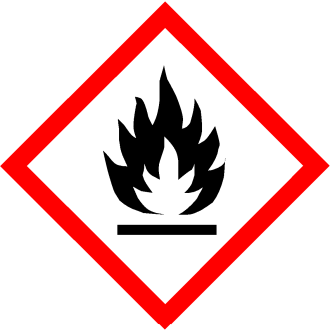 Aerosol 1    H222 Extrémně hořlavý aerosol.H229 Nádoba je pod tlakem: při zahřívání se může roztrhnout.GHS07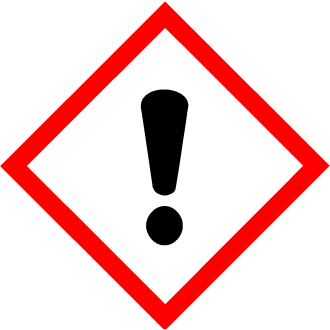 Eye Irrit. 2  H319 Způsobuje vážné podráždění očí. STOT SE 3  H336 Může způsobit ospalost nebo závratě.· 2.2 Prvky označení· Označování v souladu s nařízením (ES) č. 1272/2008 Produkt je klasifikován a označen podle nařízení CLP.· Výstražné symboly nebezpečnostiGHS02    GHS07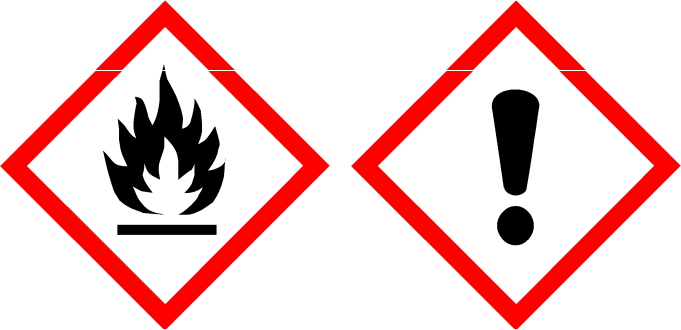 (pokračování na straně 2)CZ55.2.4Obchodní název přípravku: MAX COLOR- Značkovací sprej, 500 ml· Signální slovo Nebezpečí· Nebezpečné komponenty k etiketování:acetonethyl-acetát(pokračování  strany 1)EC927-241-2 benzinová frakce (ropná), hydrogenovaná lehká; Nízkovroucí hydrogenovaný benzín (<0,1%benzene)· Standardní věty o nebezpečnostiH222 Extrémně hořlavý aerosol.H229 Nádoba je pod tlakem: při zahřívání se může roztrhnout. H319 Způsobuje vážné podráždění očí.H336 Může způsobit ospalost nebo závratě.· Pokyny pro bezpečné zacházeníP101                       Je-li nutná lékařská pomoc, mějte po ruce obal nebo štítek výrobku.P102                       Uchovávejte mimo dosah dětí.P103                       Pečlivě si přečtěte všechny pokyny a řiďte se jimi.P210                       Chraňte před teplem, horkými povrchy, jiskrami, otevřeným plamenem a jinými zdroji zapálení. Zákaz kouření.P211                       Nestříkejte do otevřeného ohně nebo jiných zdrojů zapálení. P251                       Nepropichujte nebo nespalujte ani po použití.P271                       Používejte pouze venku nebo v dobře větraných prostorách.P305+P351+P338 PŘI ZASAŽENÍ OČÍ: Několik minut opatrně vyplachujte vodou. Vyjměte kontaktní čočky, jsou-li nasazeny a pokud je lze vyjmout snadno. Pokračujte ve vyplachování.P312                       Necítíte-li se dobře, volejte TOXIKOLOGICKÉ INFORMAČNÍ STŘEDISKO/lékaře. P337+P313            Přetrvává-li podráždění očí: Vyhledejte lékařskou pomoc/ošetření.P410+P412            Chraňte před slunečním zářením. Nevystavujte teplotě přesahující 50 °C/122 °F.P501                       Obsah/nádobu likvidujte v souladu s místními/regionálními/národními/mezinárodními předpisy.· Další údaje:Bez dostatečného větrání je možná tvorba výbušných směsí.Pozor! Při postřiku se mohou vytvářet nebezpečné respirabilní kapičky. Nevdechujte aerosoly nebo mlhu.· 2.3 Další nebezpečnost· Výsledky posouzení PBT a vPvB· PBT: Nedá se použít.· vPvB: Nedá se použít.*            ODDÍL 3: Složení/informace o složkách· 3.2 Směsi· Popis: Směs obsahuje následné látky bez nebezpečných příměsí.(pokračování na straně 3)CZ55.2.4Obchodní název přípravku: MAX COLOR- Značkovací sprej, 500 ml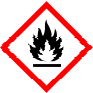 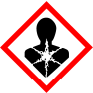 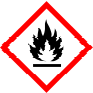 (pokračování  strany 2)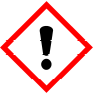 · Dodatečná upozornění: Znění uvedených údajů o nebezpečnosti látky je uvedeno v kapitole 16.ODDÍL 4: Pokyny pro první pomoc· 4.1 Popis první pomoci· Při nadýchání: Přívod čerstvého vzduchu, při obtížích vyhledat lékaře.· Při styku s kůží: Tento produkt nemá všeobecně dráždicí účinek na pokožku.· Při zasažení očí:Oči s otevřenými víčky vyplachovat po několik minut proudem tekoucí vody. Při přetrvávajících potížích seporadit s lékařem.· Při požití: Při přetrvávajících potížích konzultovat s lékařem.· 4.2 Nejdůležitější akutní a opožděné symptomy a účinky Další relevantní informace nejsou k dispozici.· 4.3 Pokyn týkající se okamžité lékařské pomoci a zvláštního ošetřeníDalší relevantní informace nejsou k dispozici.*            ODDÍL 5: Opatření pro hašení požáru· 5.1 Hasiva -· Vhodná hasiva: Aerosolové dózy ochlazujte vodou.· 5.2 Zvláštní nebezpečnost vyplývající z látky nebo směsi Další relevantní informace nejsou k dispozici.· 5.3 Pokyny pro hasiče· Zvláštní ochranné prostředky pro hasiče: Nejsou nutná žádná zvláštní opatření.*            ODDÍL 6: Opatření v případě náhodného úniku· 6.1 Opatření na ochranu osob, ochranné prostředky a nouzové postupyNosit ochrannou výstroj. Nechráněné osoby se nesmí přibližovat.· 6.2 Opatření na ochranu životního prostředí:Nenechat proniknout do kanalizace/povrchových vod/podzemních vod.· 6.3 Metody a materiál pro omezení úniku a pro čištění: Kontaminovaný materiál odstranit jako odpad podle bodu 13. Zajistit dostatečné větrání.· 6.4 Odkaz na jiné oddílyInformace o bezpečnému zacházení viz kapitola 7.Informace o osobní ochranné výstroji viz kapitola 8. Informace k odstranění viz kapitola 13.*            ODDÍL 7: Zacházení a skladování· 7.1 Opatření pro bezpečné zacházeníChránit před horkem a přímým slunečním světlem.(pokračování na straně 4)CZ55.2.4Obchodní název přípravku: MAX COLOR- Značkovací sprej, 500 mlNa pracovišti zabezpečit dobré větrání a odsávání.· Upozornění k ochraně před ohněm a explozí: Nestříkejte do otevřeného ohně nebo na žhavé předměty. Uchovávejte mimo dosah zdrojů zapálení - Zákaz kouření.(pokračování  strany 3)Nádobka je pod stálým tlakem: nevystavujte slunečnímu záření a teplotám nad 50°C. Ani vyprázdněnou nádobku neprorážejte a nevhazujte do ohně.· 7.2 Podmínky pro bezpečné skladování látek a směsí včetně neslučitelných látek a směsí· Pokyny pro skladování:· Požadavky na skladovací prostory a nádoby: Je třeba dodržet obecné předpisy o skladování tlakových obalů.· Upozornění k hromadnému skladování: Není nutné.· Další údaje k podmínkám skladování: Žádné· 7.3 Specifické konečné/specifická konečná použití Další relevantní informace nejsou k dispozici.*            ODDÍL 8: Omezování expozice/osobní ochranné prostředky· 8.1 Kontrolní parametry· Další upozornění: Jako podklad sloužily při zhotovení platné listiny.· 8.2 Omezování expozice· Vhodné technické kontroly Žádné další údaje,viz bod 7.· Individuální ochranná opatření včetně osobních ochranných prostředků· Všeobecná ochranná a hygienická opatření:Používejte mimo dosah potravin, nápojů a krmiv.Kontaminované, nasáknuté šaty ihned vysvléci. Po práci umýt ruce.Zamezit styku s očima. Zamezit styku s kůží a očima.· Ochrana dýchacích cestPři vystavení pracovníků koncentracím výparu nad limit expozice, musí být používány vhodné certifikované respirátory. Minimální požadavek je polomaska s kombinovaným filtrem třída A1P2, nebo celomaska s venkovním přívodem vzduchu.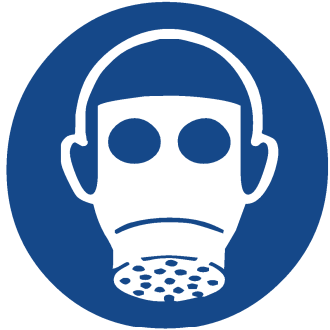 · Ochrana rukou:Ochranné rukaviceMateriál rukavic musí být nepropustný a odolný proti produktu / látce / směsi.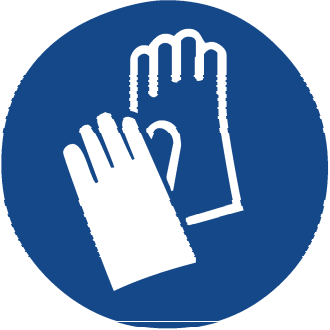 Výběr materiálu rukavic proveďte podle času průniku, propustnosti a degradace.· Materiál rukavic Nitrilkaučuk(pokračování na straně 5)CZ55.2.4Obchodní název přípravku: MAX COLOR- Značkovací sprej, 500 ml· Doba průniku materiálem rukavicRukavice při poškození vyměnit.(pokračování  strany 4)Je nutno u výrobce rukavic zjistit a dodržovat přesné časy průniku materiálem ochranných rukavic.· Při trvalém kontaktu do 15 minut jsou vhodné rukavice z následujícího materiálu: Butylkautschuk, 0,7mm· Ochrana očí a obličejeOchranné brýle  Uzavřené ochranné brýle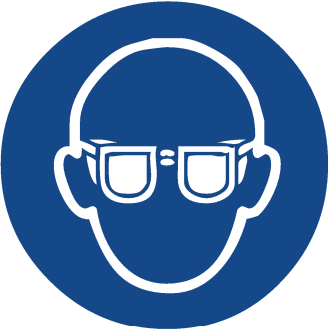 *            ODDÍL 9: Fyzikální a chemické vlastnosti· 9.1 Informace o základních fyzikálních a chemických vlastnostech· Všeobecné údaje· Skupenství                                                                      Aerosol· Barva:                                                                            Podle označení produktu· Zápach:                                                                          Charakteristický· Prahová hodnota zápachu:                                           Není určeno.· Bod tání / bod tuhnutí                                                   Není určeno.· Bod varu nebo počáteční bod varu a rozmezí boduvaru                                                                                -44 °C· Hořlavost                                                                       Nedá se použít.· Dolní a horní mezní hodnota výbušnosti· Dolní mez:                                                                      2,1 Vol % (141-78-6 ethyl-acetát)· Horní mez:                                                                     18,6 Vol % (115-10-6 dimethylether)· Bod vzplanutí:                                                                <0 °C· Zápalná teplota:                                                            235 °C· Teplota rozkladu:                                                          Není určeno.· pH                                                                                   Není určeno.· Viskozita:· Kinematická viskozita                                                    Není určeno.· Dynamicky:                                                                    Není určeno.· Rozpustnost· vodě:                                                                               Vůbec nemýsitelný nebo jen málo mísitelný.· Rozdělovací koeficient n-oktanol/voda (logaritmickáhodnota)                                                                         Není určeno.· Tlak páry při 20 °C:                                                       3.400 hPa (115-10-6 dimethylether)· Hustota a/nebo relativní hustota· Relativní hustota                                                            Není určeno.· Hustota páry:                                                                 Není určeno.· 9.2 Další informace· Vzhled:· Skupenství:                                                                    Aerosol· Důležité údaje týkající se bezpečnosti, ochrany zdraví a životního prostředí· Teplota samovznícení:                                                   Výrobek není samozápalný.· Výbušné vlastnosti:                                                        I když produktu nehrozí nebezpečí exploze, je přesto možné nebezpečí exploze ve směsi par se vzduchem. Není určeno.· Obsah ředidel:· Organická ředidla:                                                        82,9 %Včetně hnacího plynu. Váhové procento.(pokračování na straně 6)CZ55.2.4Obchodní název přípravku: MAX COLOR- Značkovací sprej, 500 ml· VOC(EU)                                                                       82,87 %· Obsah netěkavých složek:                                             17,1 %· Změna stavu· Rychlost odpařování                                                      Nedá se použít.· Informace týkající se tříd fyzikální nebezpečnosti· Výbušniny                                                                      odpadá· Hořlavé plyny                                                                 odpadá(pokračování  strany 5)· Aerosoly                                                                         Extrémně hořlavý aerosol. Nádoba je pod tlakem: při zahřívání se může roztrhnout.· Oxidující plyny                                                               odpadá· Plyny pod tlakem                                                           odpadá· Hořlavé kapaliny                                                           odpadá· Hořlavé tuhé látky                                                         odpadá· Samovolně reagující látky a směsi                                odpadá· Samozápalné kapaliny                                                  odpadá· Samozápalné tuhé látky                                                odpadá· Samozahřívající se látky a směsi                                   odpadá· Látky a směsi, které uvolňují hořlavé plyny při stykus vodou                                                                           odpadá· Oxidující kapaliny                                                         odpadá· Oxidující tuhé látky                                                       odpadá· Organické peroxidy                                                       odpadá· Látky a směsi korozivní pro kovy                                  odpadá· Znecitlivělé výbušniny                                                   odpadáODDÍL 10: Stálost a reaktivita· 10.1 Reaktivita Další relevantní informace nejsou k dispozici.· 10.2 Chemická stabilita· Termický rozklad / Podmínky, kterých je nutno se vyvarovat:Nedochází k rozkladu při doporučeném způsobu použití.· 10.3 Možnost nebezpečných reakcí Žádné nebezpečné rekce nejsou známy.· 10.4 Podmínky, kterým je třeba zabránit Další relevantní informace nejsou k dispozici.· 10.5 Neslučitelné materiály: Další relevantní informace nejsou k dispozici.· 10.6 Nebezpečné produkty rozkladu: Nejsou známy žádné nebezpečné produkty při rozkladu.*            ODDÍL 11: Toxikologické informace· 11.1 Informace o třídách nebezpečnosti vymezených v nařízení (ES) č. 1272/2008· Akutní toxicita Na základě dostupných údajů nejsou kritéria pro klasifikaci splněna.· Žíravost/dráždivost pro kůži Na základě dostupných údajů nejsou kritéria pro klasifikaci splněna.· na oči: Způsobuje vážné podráždění očí.· Senzibilizace dýchacích cest / senzibilizace kůžeNa základě dostupných údajů nejsou kritéria pro klasifikaci splněna.· Mutagenita v zárodečných buňkách Na základě dostupných údajů nejsou kritéria pro klasifikaci splněna.· Karcinogenita Na základě dostupných údajů nejsou kritéria pro klasifikaci splněna.· Toxicita pro reprodukci Na základě dostupných údajů nejsou kritéria pro klasifikaci splněna.· Toxicita pro specifické cílové orgány – jednorázová expozice Může způsobit ospalost nebo závratě.· Toxicita pro specifické cílové orgány – opakovaná expoziceNa základě dostupných údajů nejsou kritéria pro klasifikaci splněna.· Nebezpečnost při vdechnutí Na základě dostupných údajů nejsou kritéria pro klasifikaci splněna.(pokračování na straně 7)CZ55.2.4Obchodní název přípravku: MAX COLOR- Značkovací sprej, 500 ml· 11.2 Informace o další nebezpečnosti· Vlastnosti vyvolávající narušení činnosti endokrinního systémuŽádná z obsažených látek není na seznamu.(pokračování  strany 6)*            ODDÍL 12: Ekologické informace· 12.1 Toxicita· Aquatická toxicita: Další relevantní informace nejsou k dispozici.· 12.2 Perzistence a rozložitelnost Další relevantní informace nejsou k dispozici.· 12.3 Bioakumulační potenciál Další relevantní informace nejsou k dispozici.· 12.4 Mobilita v půdě Další relevantní informace nejsou k dispozici.· 12.5 Výsledky posouzení PBT a vPvB· PBT: Nedá se použít.· vPvB: Nedá se použít.· 12.6 Vlastnosti vyvolávající narušení činnosti endokrinního systémuVýrobek neobsahuje látky s vlastnostmi, které narušují endokrinní systém.· 12.7 Jiné nepříznivé účinky· Další ekologické údaje:· Všeobecná upozornění:Třída ohrožení vody 2 (Samozařazení):ohrožuje voduNesmí vniknout do spodní vody,povodí nebo kanalizace.Ohrožuje pitnou vodu už při proniknutí malého množství do zeminy.ODDÍL 13: Pokyny pro odstraňování"Použitý (nejlépe řádně vyprázdněný) obal nebo obaly se zbytky výrobku odkládejte na místě určeném obcí k odkládání a shromažďová ní nebezp ečných odp adů nebo před ejte osobě op rávněn é k nakládání s nebezpečnými odpady v souladu s ustanovením zákona č. 185/2001 Sb. o odpadech a o změně některých dalších zákonů, v platném znění a jeho prováděcích předpisů.Nespotřebované zbytky a výrobek zachycený při úniku do absorpčních materiálů se likviduje jako nebezpečný odpad v souladu se zákonem o odpadech. Použitý (nejlépe řádně vyprázdněný) obal nebo obaly se zbytky výrobku odkládejte na místě určeném obcí k odkládání a shromažďová ní nebezp ečných odp adů nebo před ejte osobě op rávněn é k nakládání s nebezpečnými odpady v souladu s ustanovením zákona č. 185/2001 Sb. o odpadech a o změně některých dalších zákonů, v platném znění a jeho prováděcích předpisů.Nespotřebované zbytky a výrobek zachycený při úniku do absorpčních materiálů se likviduje jako nebezpečný odpad v souladu se zákonem o odpadech. "· 13.1 Metody nakládání s odpady· Doporučení: Nesmí se odstraňovat společně s odpady z domácnosti. Nepřipustit únik do kanalizace.· Evropský katalog odpadů15 01 10*  Obaly obsahující zbytky nebezpečných látek nebo obaly těmito látkami znečištěné· Kontaminované obaly:· Doporučení: Odstranění podle příslušných předpisů.*            ODDÍL 14: Informace pro přepravu· 14.1 UN číslo nebo ID číslo· ADR, IMDG, IATA                                                     UN1950· 14.2 Oficiální (OSN) pojmenování pro přepravu· ADR                                                                             1950 AEROSOLY· IMDG                                                                           AEROSOLS(pokračování na straně 8)CZ55.2.4Obchodní název přípravku: MAX COLOR- Značkovací sprej, 500 ml(pokračování  strany 7)(pokračování na straně 9)CZ55.2.4Obchodní název přípravku: MAX COLOR- Značkovací sprej, 500 ml· Excepted quantities (EQ)                                            Code: E0Not permitted as Excepted Quantity· UN "Model Regulation":                                           UN 1950 AEROSOLY, 2.1(pokračování  strany 8)*            ODDÍL 15: Informace o předpisech· 15.1 Předpisy týkající se bezpečnosti, zdraví a životního prostředí/specifické právní předpisy týkající se látky nebo směsi"Nařízení Evropského parlamentu a Rady (ES) č. 1907/2006/ES ( REACH ), jehož příloha II byla kompletněnovelizována Nařízením komise ( EU ) č. 830/2015, o registraci, hodnocení, povolování a omezování chemických látek, o zřízení Evropské agentury pro chemické látky a prováděcí a související předpisy v aktuálním znění. Nařízení Evropského parlamentu a Rady (ES) č. 1272/2008/ES o klasifikaci, označování a balení látek a směsí v aktuálním znění. Zákon č. 350/2011 Sb. o chemických látkách a chemických směsích v aktuálním znění. Vyhláška č. 402/2011 Sb. o hodnocení nebezpečných vlastností chemických látek achemických směsí a balení a označování nebezpečných chemických směsí.▪ Zákon č. 185/2001 Sb. oodpadech a o změně některých dalších zákonů, Vyhláška č. 381/2001 Sb. Katalog odpadů.▪ Vyhláška č.383//2001 Sb., o podrobnostech nakládání s odpady ▪ Zákon č. 258/2000 Sb. o veřejném zdraví ▪ Nařízení vládyč. 93/2012 Sb., kterým se stanoví podmínky ochrany zdraví při práci ▪ Vyhláška č. 432/2003 Sb., kterou sestanoví podmínky pro zařazování prací do kategorií, limitní hodnoty ukazatelů biologických expozičních testůa náležitosti hlášení prací s azbestem a biologickými činiteli. ▪ Zákon č. 201/2012 Sb. o ochraně ovzduší ▪Vyhláška č. 415/2012 Sb. o přípustné úrovni znečišťování a jejím zjišťování a o provedení některých dalších ustanovení zákona o ochraně ovzduší ▪ Zákon č. 477/2001 Sb. o obalech ve znění pozdějších předpisů.▪Zákon č. 477/2001 Sb., o obalech a o změně některých zákonů ve znění pozdějších předpisů. ▪ Zákon č224/2015 Sb. o prevenci závažných havárií. ▪ Zákon č. 167/2008 Sb. o předcházení ekologické újmě. ▪Sdělení č.11/2015 Sb. (ADR) ▪ Sdělení č. 19/2015 Sb. (RID)"VOC: <840g/l· Rady 2012/18/EU· Nebezpečné látky jmenovitě uvedené - PŘÍLOHA I Žádná z obsažených látek není na seznamu.· Kategorie Seveso P3a Hořlavé aerosoly· Kvalifikační množství (v tunách) při uplatnění požadavků pro podlimitní množství 150 t· Kvalifikační množství (v tunách) při uplatnění požadavků pro nadlimitní množství 500 t· Rady (ES) č. 1907/2006 PŘÍLOHA XVII Omezující podmínky: 3· Směrnice 2011/65/EU o omezení používání některých nebezpečných látek v elektrických a elektronických zařízeních - Příloha IIŽádná z obsažených látek není na seznamu.· NAŘÍZENÍ (EU) 2019/1148(pokračování na straně 10)CZ55.2.4Obchodní název přípravku: MAX COLOR- Značkovací sprej, 500 ml· Národní předpisy:· Technický návod pro vzduch:(pokračování  strany 9)· Stupeň ohrožení vody: VOT 2(Samozařazení): ohrožující vodní zdroje.· 15.2 Posouzení chemické bezpečnosti: Posouzení chemické bezpečnosti nebylo provedeno.*            ODDÍL 16: Další informaceÚdaje jsou založeny na současném stavu našich vědomostí, nepředstavují však záruku vlastností produktu a nevytvářejí tak žádné smluvní právní vztahy.· Relevantní větyH220      Extrémně hořlavý plyn.H225      Vysoce hořlavá kapalina a páry. H226      Hořlavá kapalina a páry.H280      Obsahuje plyn pod tlakem; při zahřívání může vybuchnout. H304      Při požití a vniknutí do dýchacích cest může způsobit smrt. H319      Způsobuje vážné podráždění očí.H336      Může způsobit ospalost nebo závratě.H412      Škodlivý pro vodní organismy, s dlouhodobými účinky.EUH018 Při používání může vytvářet hořlavé nebo výbušné směsi par se vzduchem. EUH066 Opakovaná expozice může způsobit vysušení nebo popraskání kůže.· Obor, vydávající bezpečnostní list: Product safety department· Datum předchozí verze: 16.11.2021· Zkratky a akronymy:ADR: Accord relatif au transport international des marchandises dangereuses par route (European Agreement Concerning theInternational Carriage of Dangerous Goods by Road) IMDG: International Maritime Code for Dangerous Goods IATA: International Air Transport AssociationGHS: Globally Harmonised System of Classification and Labelling of Chemicals EINECS: European Inventory of Existing Commercial Chemical Substances ELINCS: European List of Notified Chemical SubstancesCAS: Chemical Abstracts Service (division of the American Chemical Society) PBT: Persistent, Bioaccumulative and ToxicvPvB: very Persistent and very Bioaccumulative Flam. Gas 1A: Hořlavé plyny – Kategorie 1A Aerosol 1: Aerosoly – Kategorie 1: Aerosoly – Kategorie 3Press. Gas (Comp.): Plyny pod tlakem – Stlačený plynFlam. Liq. 2: Hořlavé kapaliny – Kategorie 2Flam. Liq. 3: Hořlavé kapaliny – Kategorie 3Eye Irrit. 2: Vážné poškození očí / podráždění očí – Kategorie 2STOT SE 3: Toxicita pro specifické cílové orgány (jednorázová expozice) – Kategorie 3Asp. Tox. 1: Nebezpečnost při vdechnutí – Kategorie 1Aquatic Chronic 3: Nebezpečnost pro vodní prostředí - dlouhodobá nebezpečnost pro vodní prostředí – Kategorie 3· * Údaje byly oproti předešlé verzi změněnyCZ55.2.4· Výrobek obsahuje tyto nebezpečné látky:· Výrobek obsahuje tyto nebezpečné látky:· Výrobek obsahuje tyto nebezpečné látky:CAS: 67-64-1EINECS: 200-662-2Reg.nr.: 01-2119471330-49-xxxxaceton10-<25%CAS: 67-64-1EINECS: 200-662-2Reg.nr.: 01-2119471330-49-xxxx Flam. Liq. 2, H225;  Eye Irrit. 2, H319; STOT SE 3, H336, EUH066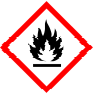 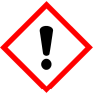 10-<25%CAS: 115-10-6EINECS: 204-065-8Reg.nr.: 01-2119472128-37-xxxxdimethylether10-<25%CAS: 115-10-6EINECS: 204-065-8Reg.nr.: 01-2119472128-37-xxxx Flam. Gas 1A, H220; Press. Gas (Comp.), H280, EUH018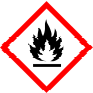 10-<25%CAS: 141-78-6EINECS: 205-500-4Reg.nr.: 01-2119475103-46-xxxxethyl-acetát10-<25%CAS: 141-78-6EINECS: 205-500-4Reg.nr.: 01-2119475103-46-xxxx Flam. Liq. 2, H225;  Eye Irrit. 2, H319; STOT SE 3, H336, EUH066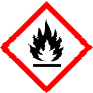 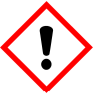 10-<25%CAS: 74-98-6EINECS: 200-827-9Reg.nr.: 01-2119486944-21-xxxxpropan5-<10%CAS: 74-98-6EINECS: 200-827-9Reg.nr.: 01-2119486944-21-xxxx Flam. Gas 1A, H220; Press. Gas (Comp.), H280, EUH018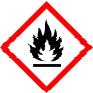 5-<10%· Kontrolní parametry:· Kontrolní parametry:67-64-1 aceton67-64-1 acetonNPKKrátkodobá hodnota: 1500 mg/m3Dlouhodobá hodnota: 800 mg/m3115-10-6 dimethylether115-10-6 dimethyletherNPKKrátkodobá hodnota: 2000 mg/m3Dlouhodobá hodnota: 1000 mg/m3141-78-6 ethyl-acetát141-78-6 ethyl-acetátNPKKrátkodobá hodnota: 900 mg/m3Dlouhodobá hodnota: 700 mg/m3I· IATA                                                                            AEROSOLS, flammable· 14.3 Třída/třídy nebezpečnosti pro přepravu· ADR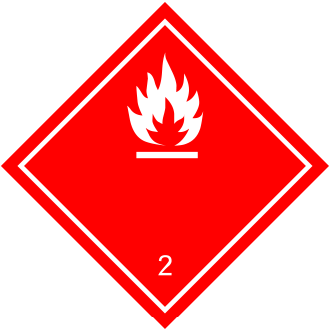 · třída                                                                              2 5F Plyny· Etiketa                                                                          2.1· IMDG, IATA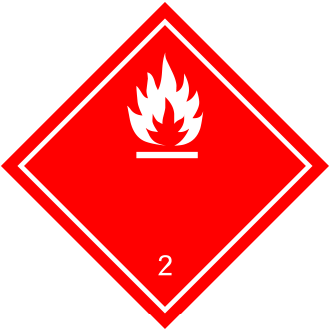 · Class                                                                             2.1 Plyny· Label                                                                            2.1· 14.4 Obalová skupina· ADR, IMDG, IATA                                                     odpadánot classified· 14.5 Nebezpečnost pro životní prostředí:· Látka znečišťující moře:                                             Ne· 14.6 Zvláštní bezpečnostní opatření pro uživatele     Varování: Plyny· Identifikační číslo nebezpečnosti (Kemlerovo číslo): -not classified· EMS-skupina:                                                             F-D,S-U· Stowage Code                                                              SW1 Protected from sources of heat.SW2 Clear of living quarters.· Segregation Code                                                        SG69 For AEROSOLS with a maximum capacity of 1 litre:Segregation as for class 9. Stow "separated from" class1 except for division 1.4.For AEROSOLS with a capacity above 1 litre: Segregation as for the appropriate subdivision of class2.For WASTE AEROSOLS:Segregation as for the appropriate subdivision of class2.· 14.7 Námořní hromadná přeprava podle nástrojůIMO                                                                              Nedá se použít.· Přeprava/další údaje:· ADR· Omezené množství (LQ)                                              1L· Vyňatá množství (EQ)                                                 Kód: E0Není dovoleno jako vyňaté množství· Přepravní kategorie                                                     2· Kód omezení pro tunely:                                             D· IMDG· Limited quantities (LQ)                                               1L· Příloha I - PREKURZORY VÝBUŠNIN PODLÉHAJÍCÍ OMEZENÍ (Horní mezní hodnota pro účelypovolení podle čl. 5 odst. 3)· Příloha I - PREKURZORY VÝBUŠNIN PODLÉHAJÍCÍ OMEZENÍ (Horní mezní hodnota pro účelypovolení podle čl. 5 odst. 3)· Příloha I - PREKURZORY VÝBUŠNIN PODLÉHAJÍCÍ OMEZENÍ (Horní mezní hodnota pro účelypovolení podle čl. 5 odst. 3)Žádná z obsažených látek není na seznamu.Žádná z obsažených látek není na seznamu.Žádná z obsažených látek není na seznamu.· Příloha II - PREKURZORY VÝBUŠNIN PODLÉHAJÍCÍ OZNAMOVÁNÍ· Příloha II - PREKURZORY VÝBUŠNIN PODLÉHAJÍCÍ OZNAMOVÁNÍ· Příloha II - PREKURZORY VÝBUŠNIN PODLÉHAJÍCÍ OZNAMOVÁNÍ67-64-1acetonaceton· Nařízení (ES) č. 273/2004 o prekursorech drog· Nařízení (ES) č. 273/2004 o prekursorech drog· Nařízení (ES) č. 273/2004 o prekursorech drog67-64-1aceton3· Nařízení (ES) č. 111/2005 kterým se stanoví pravidla pro sledování obchodu s prekursory drog meziSpolečenstvím a třetími zeměmi· Nařízení (ES) č. 111/2005 kterým se stanoví pravidla pro sledování obchodu s prekursory drog meziSpolečenstvím a třetími zeměmi· Nařízení (ES) č. 111/2005 kterým se stanoví pravidla pro sledování obchodu s prekursory drog meziSpolečenstvím a třetími zeměmi67-64-1aceton3Třídapodíl v %I NK<150-100